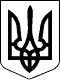 УЖГОРОДСЬКА РАЙОННА ДЕРЖАВНА АДМІНІСТРАЦІЯУЖГОРОДСЬКА РАЙОННА ВІЙСЬКОВА адміністраціяЗАКАРПАТСЬКОЇ ОБЛАСТІР О З П О Р Я Д Ж Е Н Н Я___25.02.2022___                          м. Ужгород                           №___1_______Про використання печаток із зображенням Державного Герба України і найменуванням Ужгородської районної державної адміністрації Закарпатської області в Ужгородській районній військовій адміністрації Закарпатської області	Відповідно до статей 4, 15, 28 Закону України „Про правовий режим воєнного стану”, Указу Президента України від 24 лютого 2022 року №64/2022 „Про введення воєнного стану в Україні”, Указу Президента України від 24 лютого 2022 року №68/2022 „Про утворення військових адміністрацій”З О Б О В’ Я З У Ю:	1. На період діяльності Ужгородської районної військової адміністрації Закарпатської області використовувати печатки  із зображенням Державного Герба України і найменуванням Ужгородської районної державної адміністрації Закарпатської області.	2. Контроль за виконанням цього розпорядження залишаю за собою.Голова державної адміністрації -начальник військової адміністрації                           Радіон КІШТУЛИНЕЦЬ